ALLEGATO 4INFORMATIVA PER IL TRATTAMENTO DEI DATI PERSONALIAvviso pubblico per la selezione di interventi in equity e/o quasi equity, prestiti convertibili e altri strumenti finanziari di partecipazione nel settore dell’agritech, delle tecnologie di evoluzione assistita e della nutrizione.TITOLARE DEL TRATTAMENTO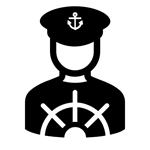 Il TITOLARE DEL TRATTAMENTO dei suoi dati, ovvero colui che decide le finalità per cui i dati sono raccolti e le modalità con cui vengono trattati, è la Fondazione ENEA Tech e Biomedical, con sede legale in Roma, Via Po n. 12. Potrà contattarci via e-mail al seguente indirizzo: info@eneatechbiomedical.itDPO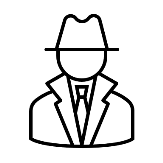 Il DPO (Data Protection Officer) è colui che vigila sulla protezione dei dati personali, assistendo e consigliando il Titolare del trattamento e fungendo da punto di contatto tra quest’ultimo, l’interessato dal trattamento e l’Autorità Garante per la Protezione dei dati personali. Il DPO può essere contattato al seguente indirizzo e-mail: dpo@eneatechbiomedical.it 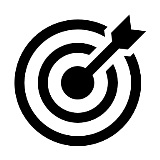 PERCHÉ TRATTIAMO I SUOI DATIPERCHÉ TRATTIAMO I SUOI DATIFINALITÀ DEL TRATTAMENTO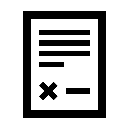 Trattiamo i suoi dati personali per la seguente finalità:Finalità n. 1: valutare preliminarmente l’ammissibilità della società e la tecnologia attraverso la presentazione della manifestazione di interesse ad un potenziale investimento da parte del Titolare. N.B. Il conferimento dei dati necessari a perseguire tale finalità è obbligatorio, in mancanza non sarà possibile presentare la manifestazione di interesse.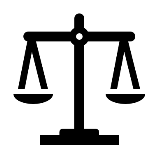 COSA CI DÀ IL DIRITTO DI TRATTARE I SUOI DATI (CONDIZIONI DI LICEITÀ)COSA CI DÀ IL DIRITTO DI TRATTARE I SUOI DATI (CONDIZIONI DI LICEITÀ)BASE GIURIDICA DEL TRATTAMENTOPER LA FINALITÀ N. 1: Il trattamento è necessario all'esecuzione di misure precontrattuali adottate su richiesta dell'interessato.Per quanto riguarda i dati giudiziari richiesti ex art. 10 GDPR, ove necessario, la base giuridica del trattamento si fonda sull’art. 5, comma 3, del Decreto del Ministero dello Sviluppo Economico di concerto con il Ministero dell’Economia e delle Finanze del 4 dicembre 2020.CONSERVAZIONE DEI DATI PERSONALI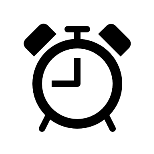 I suoi dati personali saranno conservati per il tempo necessario a valutare preliminarmente la società e comunque non oltre il termine di cinque anni dal loro conferimento.  DESTINATARI E COMUNICAZIONE DEI DATI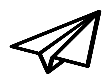 I suoi dati saranno trattati esclusivamente dai soggetti autorizzati dal Titolare, come il Direttore Generale, il Referente operativo della Manifestazione di interesse ed il personale della Fondazione. TRASFERIMENTO EXTRA-UE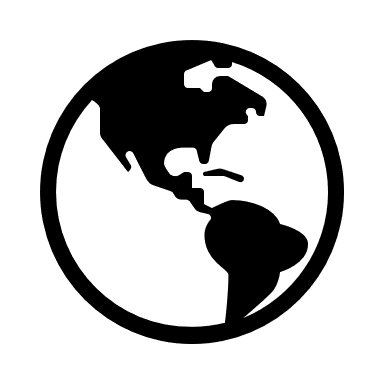 I suoi dati personali saranno conservati su server ubicati in Italia, fatto salvo il caso in cui si rendesse necessario per il Titolare spostare i server anche extra-UE. In tal caso, il Titolare assicura sin d’ora che il trasferimento dei dati extra-UE avverrà in conformità alle disposizioni di legge applicabili ed in particolare quelle di cui al Titolo V del GDPR.DIRITTI DELL’ INTERESSATO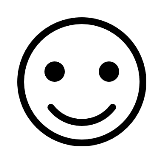 In ogni momento potrà chiederci, nei casi previsti dalla legge, di: ricevere conferma dell’esistenza dei suoi dati personali, accedere al loro contenuto e alle informazioni connesse al loro trattamento (diritto di accesso);aggiornare, modificare e/o correggere i suoi dati personali (diritto di rettifica);cancellare i dati o limitare il loro trattamento se trattati in violazione di legge, compresi i dati di cui non è necessaria la conservazione in relazione agli scopi per i quali i dati sono stati raccolti o altrimenti trattati (diritto all’oblio e diritto alla limitazione);ricevere copia dei dati in formato elettronico che la riguardano e chiedere che tali dati siano trasmessi ad un altro titolare del trattamento (diritto alla portabilità dei dati).I suddetti diritti potranno essere esercitati scrivendoci via e-mail all’indirizzo dpo@eneatechbiomedical.it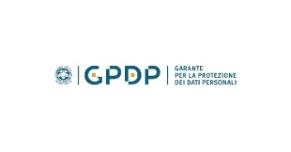 Le ricordiamo che è sempre e comunque suo diritto rivolgersi per reclamo direttamente ad una autorità di controllo e, se si trova in Italia, all’Autorità Garante per la Protezione dei dati personali, mediante le informazioni che troverà sul sito web www.garanteprivacy.it, ovvero di proporre ricorso alla competente Autorità giudiziaria.